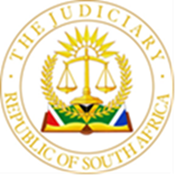 		 	           IN THE HIGH COURT OF SOUTH AFRICA			           (GAUTENG DIVISION PRETORIA)			           (SPECIAL INTERLOCUTORY ROLL)06 MARCH 2024BEFORE THE HONOURABLE MADAM JUSTICE LESO AJ JUDGE’S SECRETARY: MmMampa@judiciary.org.za  Tel: 315-6750M S MAJADIBODU		VS			RAF			030295/23T SOMO			VS			RAF			45820/21M J RAVUURA			VS			RAF			31794/22J K KGOPA			VS			RAF			45929/21G F NGONYAMA		VS			RAF			34563/20M S MAMPANA		VS			RAF			12377/17S G MKHATSHWA		VS			RAF			50869/13N Z KHUMALO			VS			RAF			40623/20K ZHOU			VS			RAF			8825/20J G V/D MERWE		VS			RAF			92326/16T S THEMBA			VS			RAF			6414/19D N DIKOBE			VS			RAF			59013/19ADV J V/D MERWE		VS			RAF			20441/18N E MALATSI			VS			RAF			75174/19S MASEMOLA			VS			RAF			20283/21ADV E BOTHA			VS			RAF			55042/13X NCULA			VS			RAF			12399/22P MASOMBUKA		VS			RAF			50734/17M NKOSI			VS			RAF			38373/19O MOLETE			VS			RAF			71803/17L K MAZIBUKO		VS			RAF			12359/21B MASHIRI			VS			RAF			36506/21K V/D KOLF			VS			RAF			5817/17H M RANEPE			VS			RAF			51417/21M S MASUKU			VS			RAF			30606/22T B MADUMA			VS			RAF			29159/22M A MODISHE			VS			RAF			7235/09E A WATERS			VS			RAF			13192/17Q L BADENHORST		VS			RAF			31771/22R PALMER			VS			RAF			51991/20N M ABRAHIM		VS			RAF			49050/21N M MOLLO			VS			RAF			90129/19N E MOTLOUNG		VS			RAF			12549/19N TASNEEM			VS			RAF			19889/22Z G BUCIBO			VS			RAF			12287/16A VORSTER			VS			RAF			8750/22I G MOETI			VS			RAF			21830/19S SINANI			VS			RAF			33275/22P M BALOYI			VS			RAF			38788/19		 	            IN THE HIGH COURT OF SOUTH AFRICA(GAUTENG DIVISION PRETORIA)			           (SPECIAL INTERLOCUTORY ROLL)06 MARCH 2024BEFORE THE HONOURABLE MADAM JUSTICE LENYAI J     	      	JUDGE’S SECRETARY:Hmaboho@judiciary.org.za		Tel: 315 -7455C W HLAWE			VS			RAF			14479/19T J SITOE			VS			RAF			68689/18D T BARNES			VS			RAF			36718/17M I QOKOTA			VS			RAF			27031/21L D DIOGO			VS			RAF			1288/20GMM VAN ARK		VS			RAF			43482/18K K MARUTLA			VS			RAF			10017/21J N MAZIBUKO		VS			RAF			55079/20S HASHIM			VS			RAF			3152/22H D DU PLESSIS		VS			RAF			74589/18M MADIKANE			VS			RAF			27822/18JFC OLIVER			VS			RAF			73874/16G DE BOER			VS			RAF			23419/21D NYATHI			VS			RAF			51430/22T C KORASI			VS			RAF			55351/22N MAZIBUKO			VS			RAF			4118/15E T MKHABELA		VS			RAF			34396/17S V ZULU			VS			RAF			99414/15A N MOFOKENG		VS			RAF			30172/22B G CHRISTIE			VS			RAF			32864/22T A SELEPE			VS			RAF			60537/12R J BALOYI			VS			RAF			50740/17B G HUSKEN			VS			RAF			68982/17A L NKOSI			VS			RAF			87273/14J MAKUDO			VS			RAF			2686/19S D MKHIZE			VS			RAF			86181/18M F SEHORANE		VS			RAF			54183/17E M MATALANYANE		VS			RAF			54180/17E SENDO			VS			RAF			44688/18K B SEMENYA			VS			RAF			62851/20C M KHOSA			VS			RAF			61388/16M M VISAGIE			VS			RAF			5697/18N QEGU			VS			RAF			45538/18T SITHOLE			VS			RAF			22720/18K S NTULI			VS			RAF			46461/19S B BUTHELEZI			VS			RAF			43542/21D MOKONYANE		VS			RAF			35693/21J LE ROUX			VS			RAF			11043/20Z P NKOSI			VS			RAF			68406/23